平戸市出会いサポートバンク登録のご案内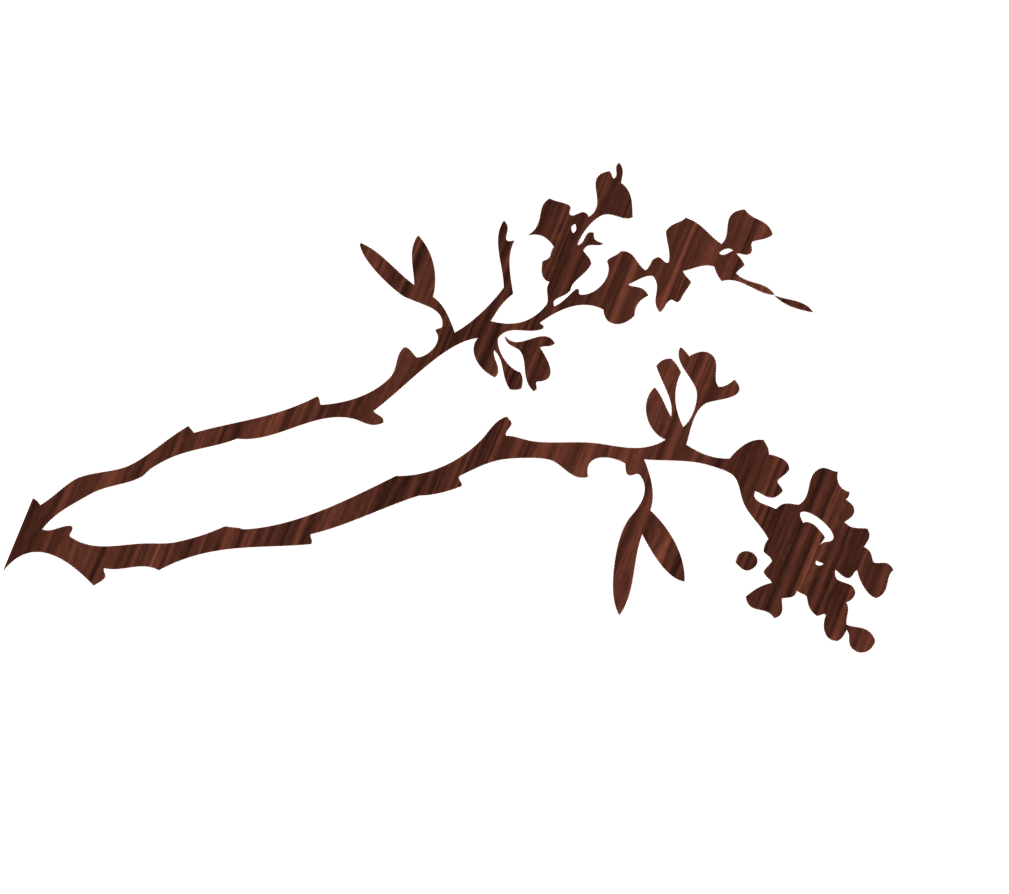 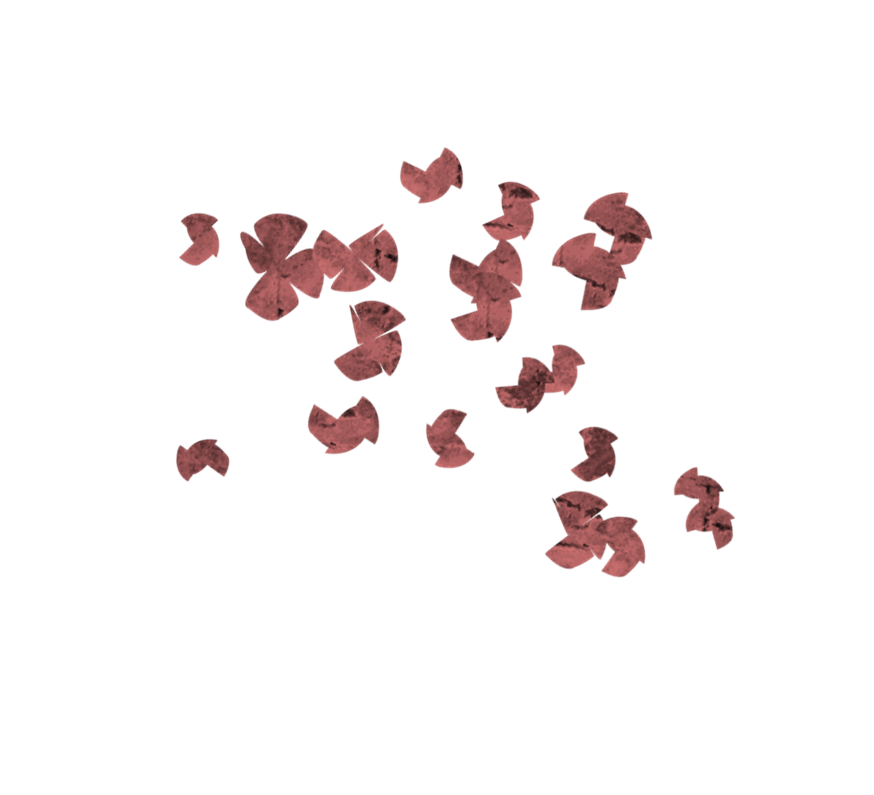 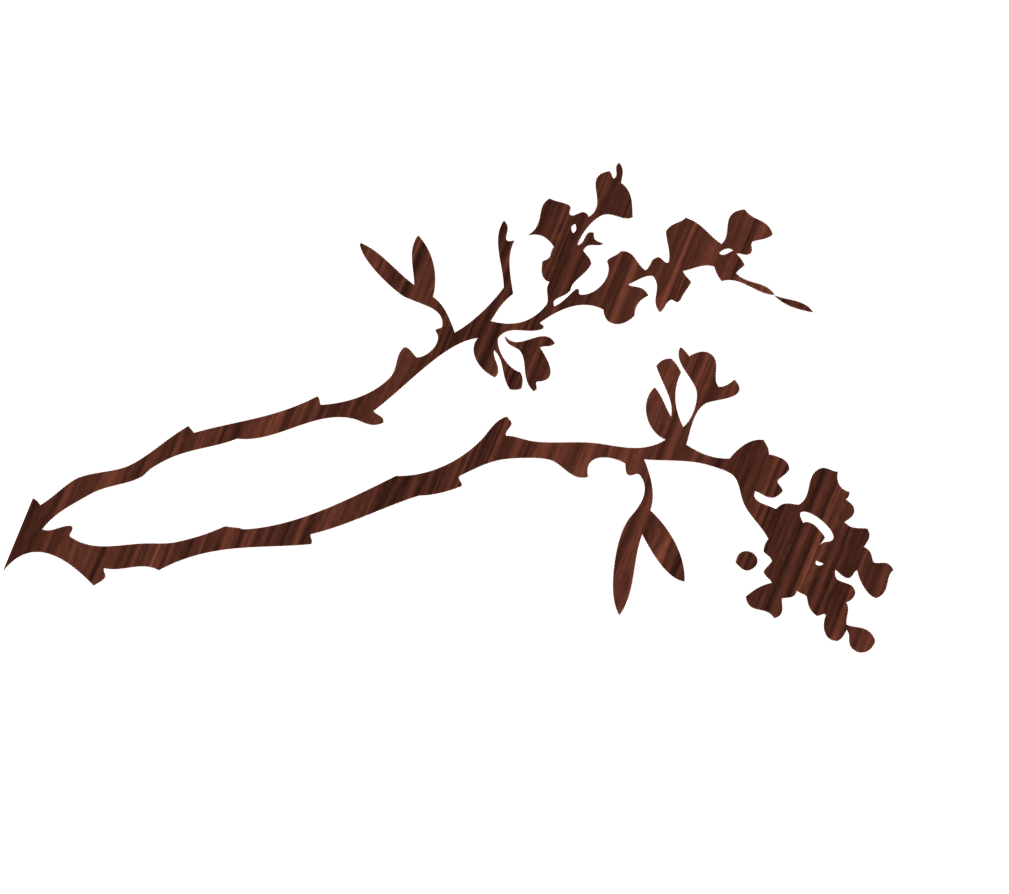 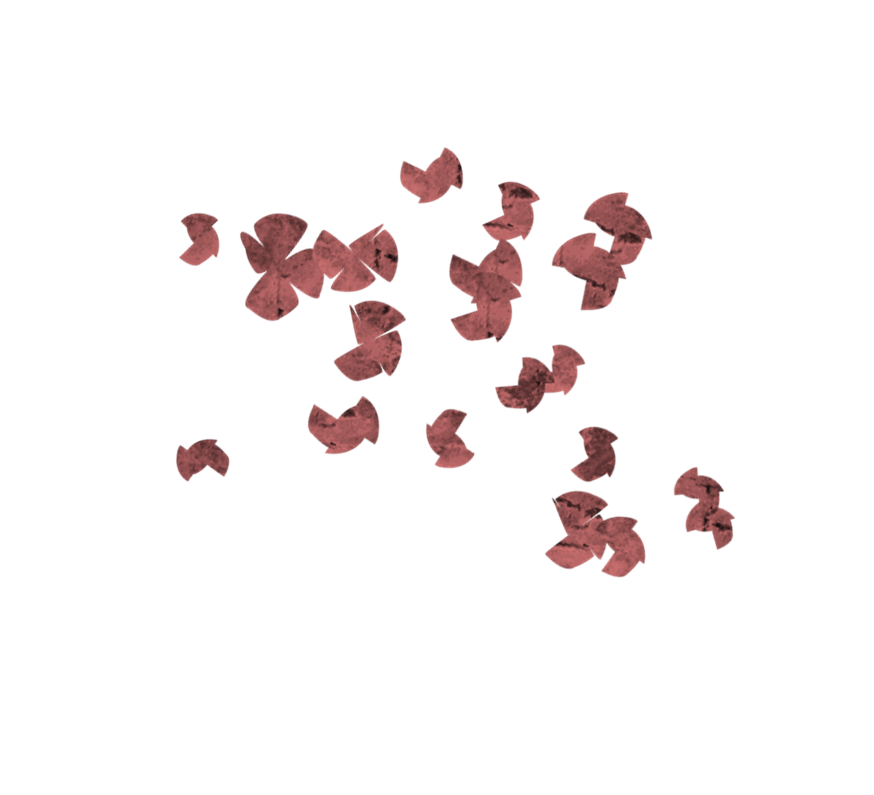 ～あなたの出会いの輪を広げてみませんか～【登録方法】 ・対象者…以下の用件を満たす人①20歳以上の人。　　　　　　　　　      ②戸籍上の独身者かつ、同棲関係を含む事実上の婚姻関係がない人　　　　　　　　        ③市内在住または市内に勤務している人・必要なもの…●サポートバンク登録申請書　　　　　　　　　　●写真1枚（上半身正面向きで、申請前６ヶ月以内に申請者のみで撮影されたもの）　　　　　　　　　　●サポートバンク誓約書および同意書●身分を証明するものの写し（運転免許証、健康保険証など）・受付…平日　午前８時３０分～午後５時１５分